บันทึกข้อความ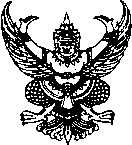 ส่วนราชการ		 ที่	   วันที่ 		                เรื่อง  รายงานสรุปผลการประชุม/อบรม/สัมมนา/ดูงาน	เรียน	ผู้อำนวยการศูนย์สุขภาพจิตที่ ๑๑  ผ่านหัวหน้ากลุ่มงาน				ตามหนังสือ										อนุมัติให้					ตำแหน่ง							เข้าร่วม													ระหว่างวันที่ 					ณ  														มีค่าใช้จ่าย 			 บาท นั้น	ขอรายงานสรุปผลการประชุม/สัมมนา/อบรม/ดูงาน  ดังนี้การนำความรู้ที่ได้รับจากการพัฒนามาประยุกต์ใช้ จึงเรียนมาเพื่อโปรดทราบ        (				)   ตำแหน่ง					เรียน   ผู้อำนวยการศูนย์สุขภาพจิตที่ ๑๑          -  เพื่อโปรดทราบ             (	     			) ตำแหน่ง				           (นางกรรณิการ์ หนูสอน)						             ผู้อำนวยการศูนย์สุขภาพจิตที่ ๑๑	